جامعة الزقازيق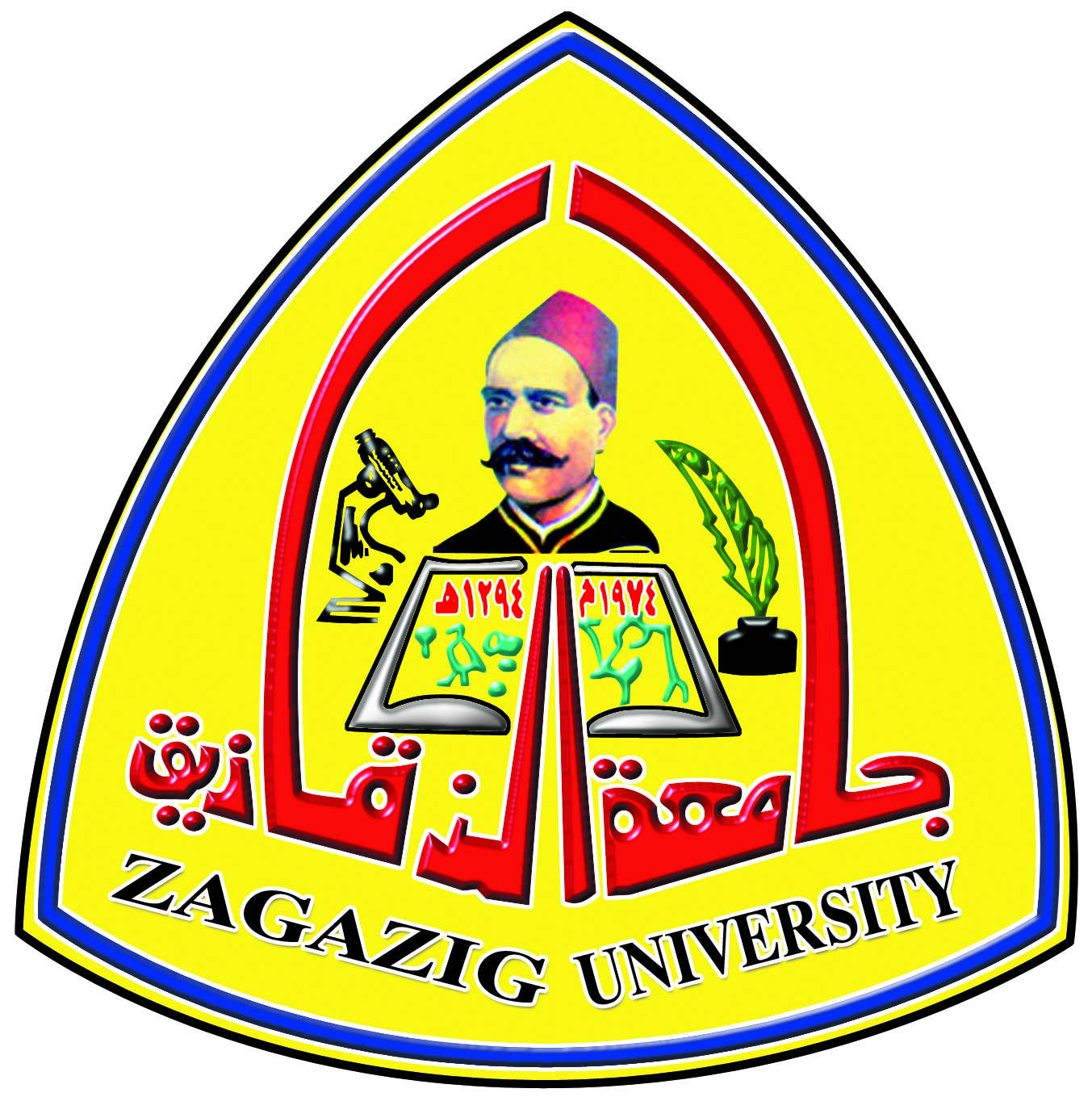 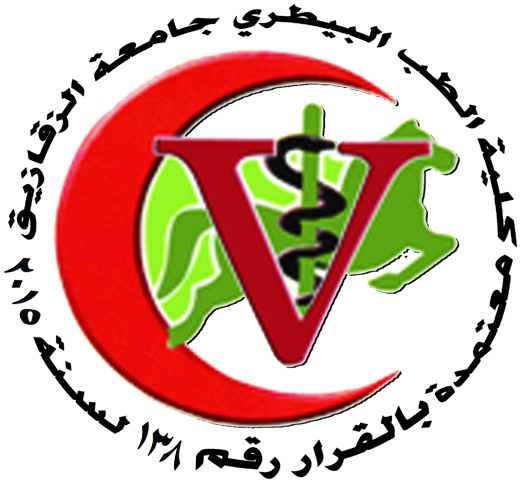       كلية الطب البيطرى      وحدة ادا رة الجودةتشكيل فريق اعداد الدراسة الذاتية لكلية الطب البيطرى 2019 (فريق المعايير الأكاديمية)تابع/ تشكيل فريق اعداد الدراسة الذاتية لكلية الطب البيطرى 2019 (فريق المعايير الأكاديمية)   المدير التنفيذى للوحدة					 رئيس مجلس الادارة والعميدأ.د/ محمد السيد محمد محمد				أ.د/ عبد العليم فؤاد عبدالعليممالمعيارالمسئوليةالاسمالقسم1التخطيط الاستراتيجىمنسقد/ اسماء طه ياسين على قيشاوىالتغذية والتغذية الاكلينيكيةنائبد/ دعاء ابراهيم محمد ابوالنظرالتغذية والتغذية الاكلينيكيةعضود/أحمد حامد محمد الهادى موسى عريشهالفسيولوجياعضود/ احمد عبدالفتاح حسن عبدالفتاحالتشريح والأجنةعضود/ مني بكري علي مصطفيالفسيولوجيا2القيادة والحوكمةمنسق د/ سماح رمضان السيد خليلالطب الشرعى والسمومنائبد/ الشيماء محمد رشدى على ذكىتنمية الثروة الحيوانيةعضود/ مياده رجب فرج عوض اللهالطب الشرعى والسمومعضود/ ولاء محمد الهادى حسنالطب الشرعى والسمومعضود/ دينا يحي عبده عبدالرحمن حجابالطب الشرعى والسموم3إدارة الجودة والتطويرمنسقد/ أمانى محمد عبدالغنى السيدالطفيلياتنائبد/ رشا محمد على غريبالأمراض المشتركةعضود/ سالى عبدالحميد محمد محمد إبراهيمالأنسجة والخلاياعضود/ ريهام جمال ابو العلا عنترالطفيلياتعضود/ اسماء ابوالعباس حسين جودهالطفيليات4أعضاء هيئة التدريس والهيئة المعاونةمنسقد/ اسلام فواد مندوه عيسىالجراحة والتخدير والأشعةنائبد/ مصطفى عبدالروف محمد مرزوقالجراحة والتخدير والأشعةعضوط.ب/ محمود حلمي محمد عطية امامطب الحيوانعضوط.ب/ احمد محمد عبدالهادي فرجالجراحة والتخدير والأشعةعضوط.ب/ ايه سامي السيد يونسالباثولوجيا5الجهاز الادارىمنسقد/ سامح عبدهالشئون الاداريةنائبم/ نجوى محمد عاشورالشئون الاداريةعضوأ/ مجدى محمد عبداللهالشئون الاداريةعضوأ/ مجدى الشازلىالشئون الاداريةعضوم/ عبلة عبداللهالشئون الادارية6الموارد المالية والماديةمنسقد/ تامر محمد عبدالحميد محمدتنمية الثروة الحيوانيةنائبد/ أمير حسن عبدالفتاح حسينتنمية الثروة الحيوانيةعضوط.ب/ وفاء رضا إبراهيم علي شريفتنمية الثروة الحيوانيةعضوط.ب/ مروه الشحات عبدالفتاح السيدتنمية الثروة الحيوانيةعضوط.ب/ هاجر فتحي جوده عبدالصادقتنمية الثروة الحيوانيةمالمعيارالمسئوليةالاسمالقسم7المعايير الأكاديمية والبرامج التعليميةمنسقد/ رشا محمد رضا محمد عطيهأمراض ورعاية الاسماكنائبد/ شيماء احمد محمد عز الدينالجراحة والتخدير والأشعةعضود/عزة احمد عبدالغفار جلالالفارماكولوجياعضود/ كريمة محمد عيسى عبداللهمراقبة الأغذيةعضود/ رهام محمد محمد البكرىطب الطيور والارانبعضود/ هناء محمد الغزالى ابراهيمالتشريح والاجنة8التدريس والتعلممنسق د/ اسماء بدر مصطفى بدرمراقبة الأغذيةنائبد/ عبدالله فكرى عبدالله محمودمراقبة الأغذيةعضود/ رشا محمد البيومى محمد عزبمراقبة الأغذيةعضود/ محمد عزت احمد السيدمراقبة الأغذيةعضود/ رشا مصطفى محمد ابوالعزالأمراض المشتركة9الطلاب والخريجونمنسقد/ ابوبكر ماهر السيد على هزاعالتوليد والتناسلنائبد/ هانى لطفى حفنى احمدالتوليد والتناسلعضود/ اسماء عبداللطيف عبدالله طهالتوليد والتناسلعضود/ فاطمة محمد علي إبراهيمالتوليد والتناسلعضود/ مها مسعد عبدالحميد يوسفالتوليد والتناسل10البحث العلمى والأنشطة العلميةمنسقد/ الفيرولوجيانائبد/ فاطمة محمد عبدالله احمدالفيرولوجياعضود/ شيماء محمد جلال محمدالفيرولوجياعضود/ ياسمين حسنين ابراهيم حسنينالميكروبيولوجىعضود/جميلات قطب فرج قطبالفيرولوجيا11الدراسات العليامنسقد/ احسان هاشم ابو زيد محمد الشرقاوىالطب الشرعى والسمومنائبد/ امانى ثروت محمد خليلالطب الشرعى والسمومعضود/ منى محيى احمد ابوزيدالطب الشرعى والسمومعضود/ منى عبدالهادي حسن القطيطالطب الشرعى والسمومعضود/ اماني عبدالسلام بحيري شعيبالفسيولوجيا12المشاركة المجتمعيةمنسقد/ محمد جمعه على محمد علىالجراحة والتخدير والاشعةنائبد/ طارق سليمان محمد علىطب الحيوانعضود/ مروه ابراهيم ابراهيم عبدالحميدالميكروبيولوجياعضود/ محمد محمود احمد حسينالكيمياء الحيويةعضود/ نورهان خيرى عبدالعزيز محمودالميكروبيولوجياعضود/ هبة ابراهيم عبدالغنى الزهارتنمية الثروة الحيوانيةعضوط.ب/ نهال نبيل حافظ إبراهيمالجراحة والتخدير والاشعة